СУМСЬКА МІСЬКА РАДАVІІ СКЛИКАННЯ ХLIII СЕСІЯРІШЕННЯУ зв’язку зі зміною юридичної адреси  комунального підприємства  «Сумитеплоенергноцентраль» Сумської міської ради, з метою  приведення Статуту підприємства у відповідність до вимог чинного законодавства України, відповідно до статей 57, 78 Господарського кодексу України, керуючись статтею 25 Закону України «Про місцеве самоврядування в Україні», Сумська міська радаВИРІШИЛА:1. Унести зміни до Статуту комунального підприємства «Сумитеплоенергоцентраль» Сумської міської ради, затвердженого рішенням Сумської міської ради від 30.11.2016 № 1458-МР «Про внесення змін до Статуту комунального підприємства «Сумитеплоенергоцентраль» Сумської міської ради», а саме:1.1. Пункт 1.10. Статуту викласти в новій редакції – «Місце знаходження підприємства: 40000, м. Суми, вул. Петропавлівська, 70», згідно з рішенням Сумської міської ради від 29.03.2017 року № 1905 - МР «Про передачу в користування та на баланс комунальному підприємству «Сумитеплоенергоцентраль» Сумської міської ради майна комунальної власності територіальної громади міста Суми» та укладеному договору користування  № ДЗРПк-0047 від 18 квітня 2017 року із Департаментом забезпечення ресурсних платежів Сумської міської ради. 1.2. Викласти в новій редакції Статут комунального підприємства              «Сумитеплоенергоцентраль» Сумської міської ради згідно з додатком.2. Комунальному підприємству «Сумитеплоенергоцентраль» Сумської міської ради (Скоробагатському Є.О.) зареєструвати Статут в новій редакції в порядку установленому чинним законодавством України. 3. Відділу з організації діяльності ради Сумської  міської ради        (Божко Н.Г.) оприлюднити дане рішення згідно чинного законодавства України.Сумський міський голова					                    О.М. ЛисенкоВиконавець: Скоробагатський Є.О.___________   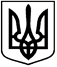 від 25 липня 2018 року № 3679-МРм. СумиПро внесення змін до Статуту комунального підприємства «Сумитеплоенергоцентраль»Сумської  міської ради   